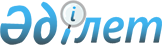 О внесении изменения в постановление акимата области от 21 апреля 2005 года N 109 "О реализации Указа Президента Республики Казахстан от 27 декабря 2004 года N 1508 "О квоте иммиграции оралманов на 2005-2007 годы" и постановления Правительства Республики Казахстан от 2 марта 2005 года N 192 "О реализации Указа Президента Республики Казахстан от 27 декабря 2004 года N 1508 "О квоте иммиграции оралманов на 2005-2007 годы"
					
			Утративший силу
			
			
		
					Постановление Акимата Северо-Казахстанской области от 17 ноября 2006 года
N 274. Зарегистрировано Департаментом юстиции Северо-Казахстансокй области
6 декабря 2006 года N 1631. Утратило силу в связи с истечением срока действия (письмо аппарата акима Северо-Казахстанской области от 17 октября 2011 года N 01.04-08/2964)

      Сноска. Утратило силу в связи с истечением срока действия (письмо аппарата акима Северо-Казахстанской области от 17.10.2011 N 01.04-08/2964)      В соответствии с пунктом 2 статьи 27  Закона  Республики Казахстан от 23 января 2001 года N 148 "О местном государственном управлении в Республике Казахстан", статьей 28  Закона  Республики Казахстан от 24 марта 1998 года N 213 "О нормативных правовых актах", на основании  Указа  Президента Республики Казахстан от 4 ноября 2006 года N 210 "О внесении изменения в Указ Президента Республики Казахстан от 27 декабря 2004 года N 1508" акимат области  ПОСТАНОВЛЯЕТ: 

      1. Внести в постановление акимата области от 21 апреля 2005 года N 109 "О реализации Указа Президента Республики Казахстан от 27 декабря 2004 года N 1508 "О квоте иммиграции оралманов на 2005-2007 годы""и постановления Правительства Республики Казахстан от 2 марта 2005 года N 192 "О реализации Указа Президента Республики Казахстан от 27 декабря 2004 года N 1508 "О квоте иммиграции оралманов на 2005-2007 годы" (регистрационный N 1583, 18 мая 2005 года газета "Солтүстік Қазақстан", 18 мая 2005 года газета "Северный Казахстан") следующее изменение: 

      приложение 2 к указанному постановлению изложить в новой редакции согласно приложению к настоящему постановлению. 

      2. Настоящее постановление вводится в действие со дня первого официального опубликования. 

 

              Аким области                                   Приложение 

                         к постановлению акимата области                          17 ноября 2006 года N 274                                  Приложение N 2 

                         к постановлению акимата области 

                         от 21 апреля 2005 года N 109                        Распределение 

       семей оралманов на 2006 год по г. Петропавловску и 

                    районам области           
					© 2012. РГП на ПХВ «Институт законодательства и правовой информации Республики Казахстан» Министерства юстиции Республики Казахстан
				п/п Наименование 

района Российская федерация Узбекистан Монголия Всего 1 г.Петропавловск 44 20 2 66 2 Айыртауский 25 23 48 3 Акжарский 5 40 45 4 Аккаинский 30 30 5 Жамбылский 1 14 15 6 М.Жумабаева 8 48 56 7 Есильский 1 36 2 39 8 Кызылжарский 9 55 6 70 9 Мамлютский 4 59 63 10 Г.Мусрепова 1 15 1 17 11 Тайыншинский 4 29 41 74 12 Тимирязевский 1 14 5 20 13 Уалихановский 2 3 10 15 14 Шал акына 12 12 Всего: 80 360 130 570 